Szent Lőrinc éjszakájaA Velencei Filmfesztiválon Arany Oroszlánnal kitüntetett film egy asszonyról szól, aki Szent Lőrinc éjszakáján visszaemlékezik 1944. ugyanezen napjára, amikor még kislány volt. Cecilia elmeséli kisfiának, hogy néhány falubelivel együtt a németek parancsa ellenére sem volt hajlandó a templomba menekülni, hanem az amerikai katonák felkutatására indult a felnőttekkel.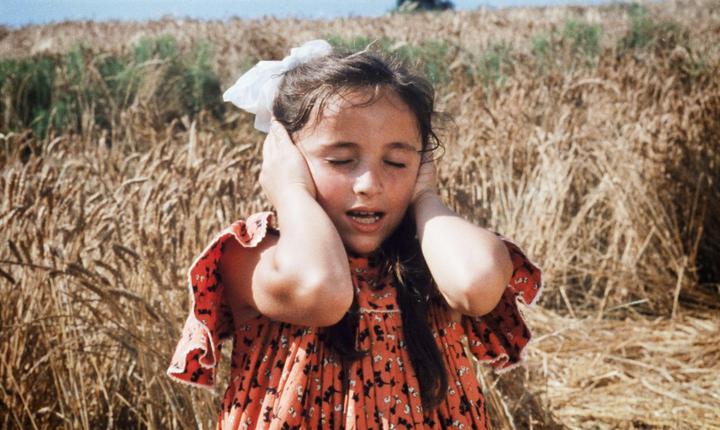 A kis utazás  (részlet)Barna ImreOlasz értelmiségi körökben mindig is magas árfolyamon jegyezték a Tavianikat. Most azonban, a Szent Lőrinc éjszakájával olyan egyöntetű sikert arattak mind a kritika, mind a legszélesebb értelemben vett közönség körében, amilyenre nem sok példa akad az elmúlt években. Magyarázza-e ezt a sikert a film kiérlelt távolságtartása? Nemigen. Hiszen ha valami felróható a Szent Lőrinc éjszakájának, az épp a helyenként túlzott közvetettség.A filmnek először is kerete van: az augusztus éji (gyanúsan festett), hulló-csillagos égre nyíló ablak előtt egy anya ül, ő beszéli el a régi, 1944-es Szent Lőrinc éjszakáján történteket a kisgyermekének. 1944-ben ő volt kisgyerek; amit látunk, az ő szemével látjuk. Így lesz nemcsak érthetővé, hanem hitelessé is például az, hogy a bosszúálló partizán homéroszi hősként tündököl fel, és géppisztolysorozat helyett antik lándzsák zápora zúdul a barbár fasisztákra. Ettől válnak mitikus lényekké az amerikaiak, akikről csak képzelegni lehet, s akiknek valóságos létéről csupán egy léggömbbé fújt gumióvszer, majd egy megkezdett doboz Camel cigaretta árulkodik. Súlyosan, szinte vallásos áhítattal bólint Galvano, a menekülők élére állt parasztember, amikor rágyújt a földöntúli potyadékra: „Igen. Ez amerikai.”Ám a film ezúttal mégsem a jellegzetesen tavianis túlbonyolítás a jellemző. Sőt, azt hiszem, a film sikerének – és talán időszerűségének is – záloga: az érzelmesség. A múlttal való szertelen leszámolás, a magabiztos jövőtervek, majd a kétely, a lázadás, és utóbb a már-már polgárháborús indulatokat felkorbácsoló gyűlölet évei után talán elérkezett most Olaszországban a reménység ideje. A rétben a Tavianik a tervekkel számoltak le világfájdalmasan meghatott hangon. A Szent Lőrinc éjszakájában viszont a reménységet fűti át hasonló meghatottság. Galvano, az „egyszerű ember” kivezeti népét a pokolból; és hiába pusztítja el otthonaikat a Gonosz, Galvano népének lesz ereje mindent elölről kezdeni. Nem igaz, hogy ki vagyunk szolgáltatva a Gonosznak.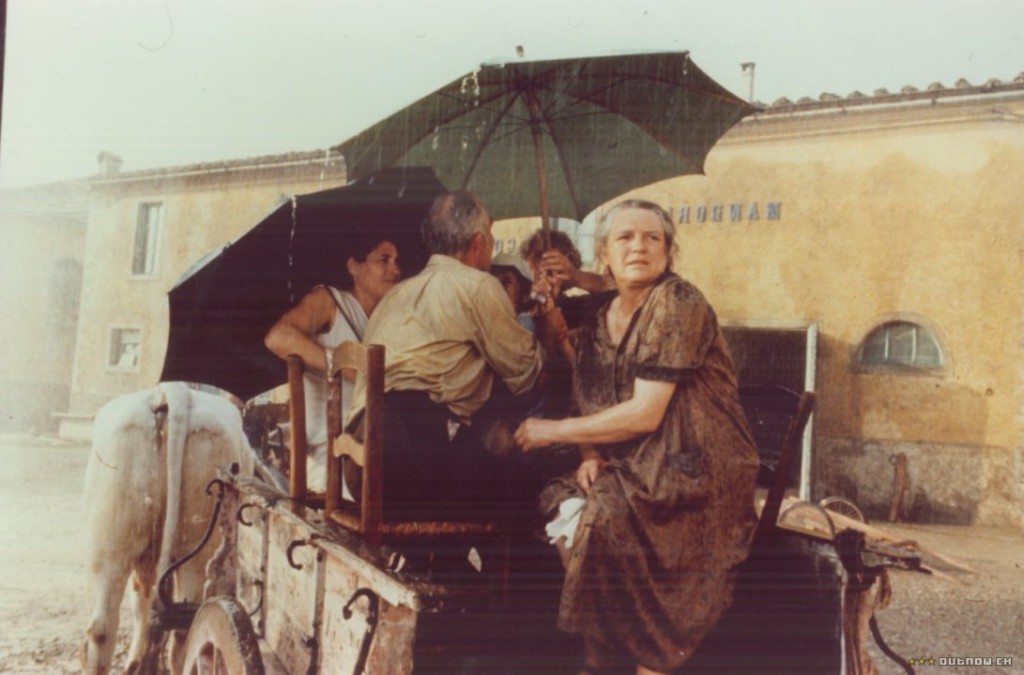 Távolságtartásra persze szükség van. És épp az teszi a Szent Lőrinc éjszakáját a korábbi Taviani-filmeknél jóval egységesebbé, hogy a rendezőpárosnak – az egy-két képzavart leszámítva – most sikerült megoldania, hogy a groteszkül összehozott elemek ne kioltsák, hanem csakugyan fokozzák egymás hatását. „Nem tudom, féltem vagy mulattam-e inkább” mondja narrátor-hangján az egykori kislány, Cecilia. Ennek a gyerekszemléletnek köszönhető, hogy a film érzelmessége sohasem csap át érzelgősségbe. Képi humora van a legerőteljesebb jelenetsoroknak is, köztük a legemlékezetesebbnek, amikor az érett búzatábla aranyosan hullámzó tengerében folyik az öldöklés, a fasisztává, illetve partizánná lett falubeliek gyilkos testvérharcában. Vittorio Gassman és Gian Maria Volonté kaszabolta így a gabonát a Brancaleone ármádiájában... A filmbeli San Martino (San Miniato) lakosainak a menetelése helyenként inkább egy osztálykirándulásra, mintsem menekülésre hasonlít. Az öreg Galvanót a helyzet összemelegíti azzal a polgárasszonnyal, akinek negyven éven át az intézője volt. A kései nászéjszakájukra virradó reggelen – a szabadság első reggelén – mindenki ujjong, hogy végre hazamehet. Csak Galvano morcos, nem akaródzik mennie. Eddig Mózesként vezette népét; most meg kiscserkész, kirándulna még.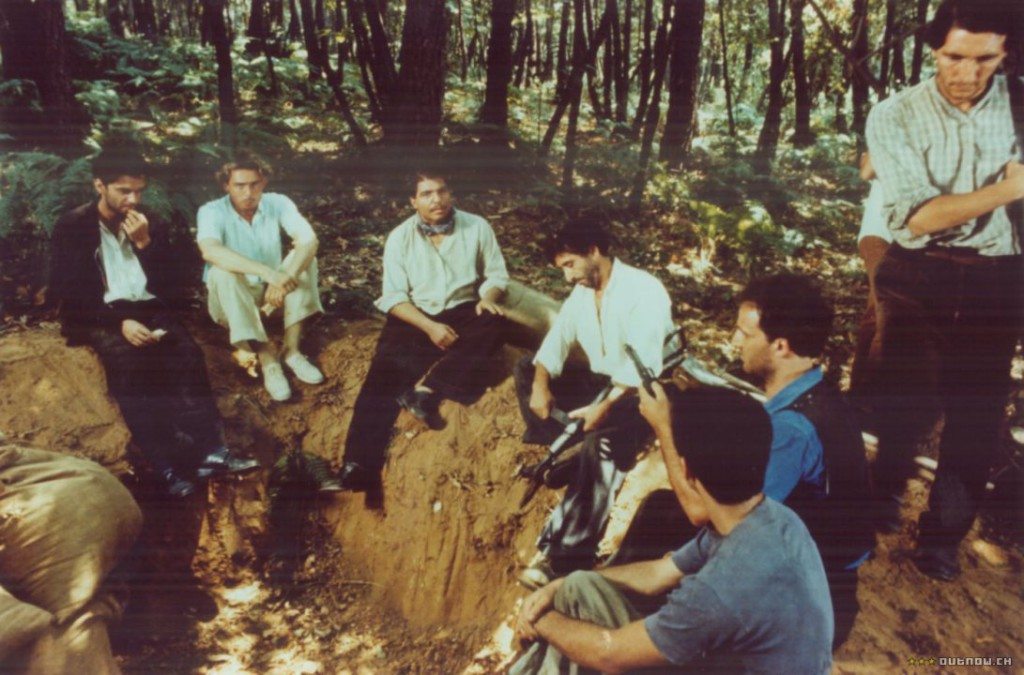 Rendkívül fontos – és a képek humorához képest ellenkező előjelű – szerepe van a filmben a zenének, olyannyira, hogy akadt kritikusa, aki „operafilmnek” nevezte a Szent Lőrinc éjszakáját. Hol a Verdi-rekviem, hol egy toszkán népdal csendül fel; az egyik igen groteszk jelenetben pedig, lóvontatta autóbusz mellett, egy elesett kamerádjait kísérő német katona a Tannhäuser dalát zengi: „O du, mein holder Abendstern...” Elképzelhetetlen pillanat lett volna ez, mondjuk, egy korai Rossellini-filmben. A leszámolás utáni években az ellenségnek nemhogy zengő hangja, hanem jóformán arca sem volt. Szintúgy nem ülhetett volna ki akkoriban német katona arcára az a tétován iszonyodó mosoly, amely a szicíliai lány gyilkosát olyan hasonlatossá teszi a Wajda Tájkép csata utánjában „véletlenül” tüzelő amerikai lágerőr-kiskatonához. Mint ahogy szentségtörés lett volna úgy harminc-negyven éve az is, amit ez a film nagyon határozottan megmutat: hogy egy kutya kölyke a partizán meg a fasiszta, aki pillanatnyi zavarában már-már kulacsát nyújtaná a sebesült atyafinak, és csak ekkor kap észbe, s lő beléje egy sorozatot.A Szent Lőrinc éjszakájában csakugyan eggyé olvad „krónika, történelem és mese”. A történelem úgy válik benne időtlenné, ahogyan falusi mesemondók elbeszéléseiben szokott. Az olasz irodalom régtől fogva, már a háború utáni években használta ezt a hangot. Csakhogy még a korai, legmesésebb Calvino-novellákat is a bosszú és a Gonosz bukása felett érzett, népi káröröm hatotta át. A Taviani-film hőse viszont nem bosszúálló, puskás partizán, hanem csak az öreg Galvano, aki tudta, mit akar és mit nem akar; és a végére járt annak, amit akart.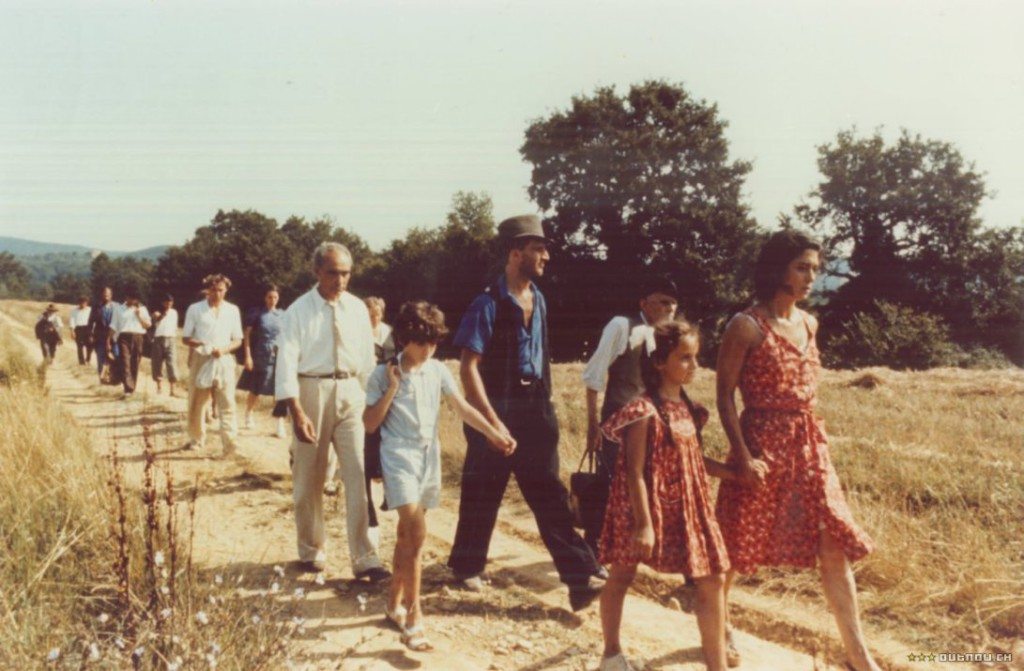 